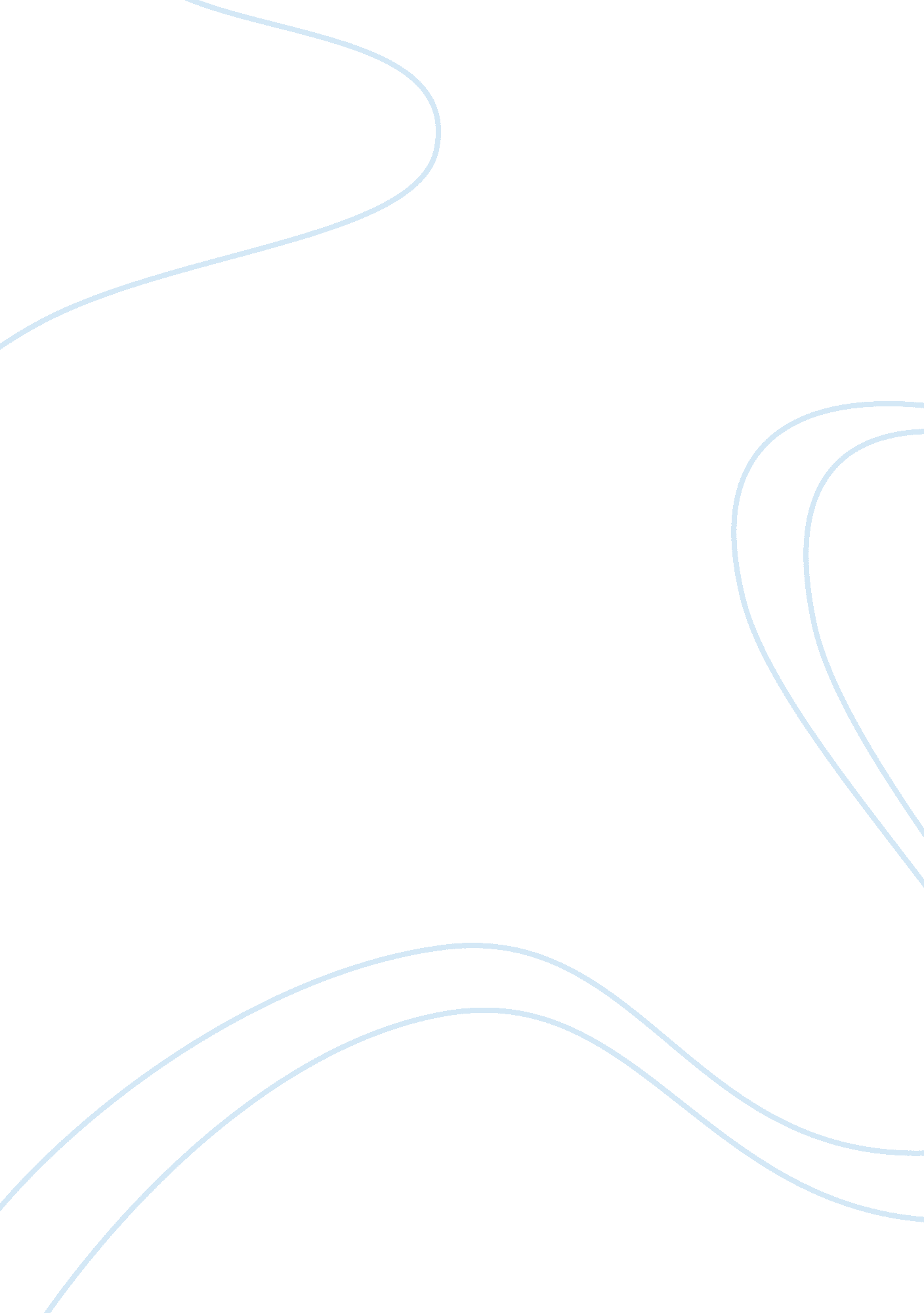 For believe that this website is a greatNutrition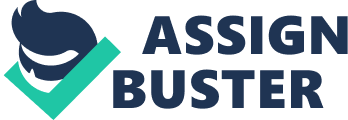 For thisactivity I have chosen the babycenter. com. The first thing I noticed when Iopened this website is that it can track your pregnancy. All you have to do isenter the due date and it will transform the baby to match your pregnancy. Ibelieve this will help the mother actually see what the baby is going throughinside of the womb. My friend used an app on her phone that tracked herpregnancy and she loved it. Another resource I noticed is thatif you are trying to conceive it has tips and resources that you can turn to. It will help you calculate and detect your ovulation period. It also has anutrition calendar while you are trying to conceive. It tells you signs ofpregnancy and how to read pregnancy test. There is so much more on this websiteto help a women get pregnant. It really is a great place if you are trying toget pregnant for the first time.             Another tab that stood out to me isthe fertility solutions. Many women today have fertility problems but there aresolutions for this. The website has many articles on fertility problems so mostlikely that can help anyone. It helps woman understand the common causes of theproblem and solutions that can help solve the problem. Another tab that canhelp is the fertility treatments that women can go through. In this section iteven has the adoption tab that you can click on. This also has many articles tohelp you understand the adoption progress.             Overall I really do believe thatthis website is a great source for women who are pregnant or trying to getpregnant. The resources used is very helpful and easy to understand. Thiswebsite is not just for getting pregnant it also has tabs for toddlers, preschool, and a big kid tab. So this makes it useful all mothers to use. I wouldrecommend this website to any mother or women who is pregnant or trying tobecome pregnant. 